Vente solidaire de livres jeunesse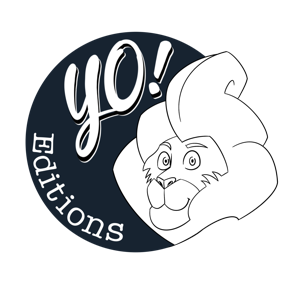 Nous avons décidé de collaborer avec l’éditeur de livres pour enfants YO ! Editions pour financer notre projet de (insérer le nom du projet).Ils proposent des livres de grande qualité et s’engagent pour nous soutenir. Le principe est simple : vous commandez des livres et ils reversent à l’association 20% de la somme collectée.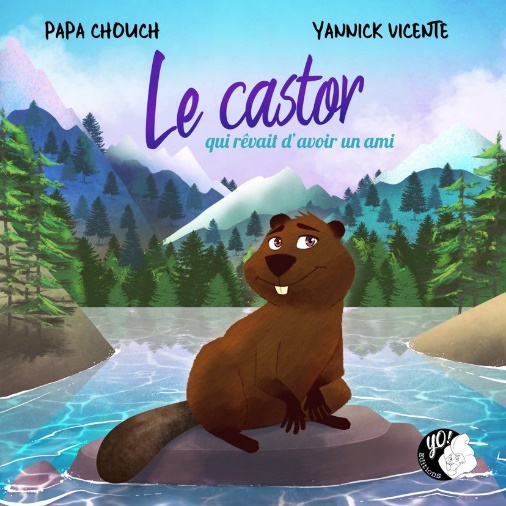 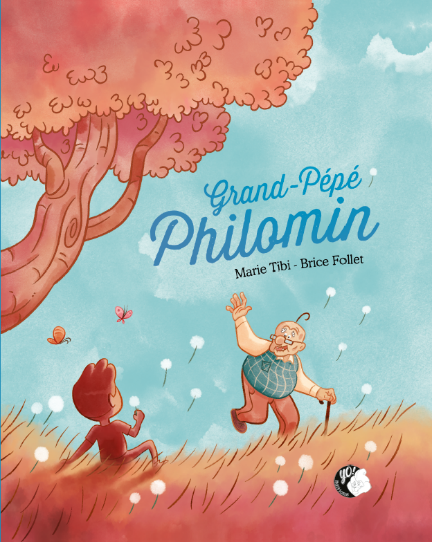 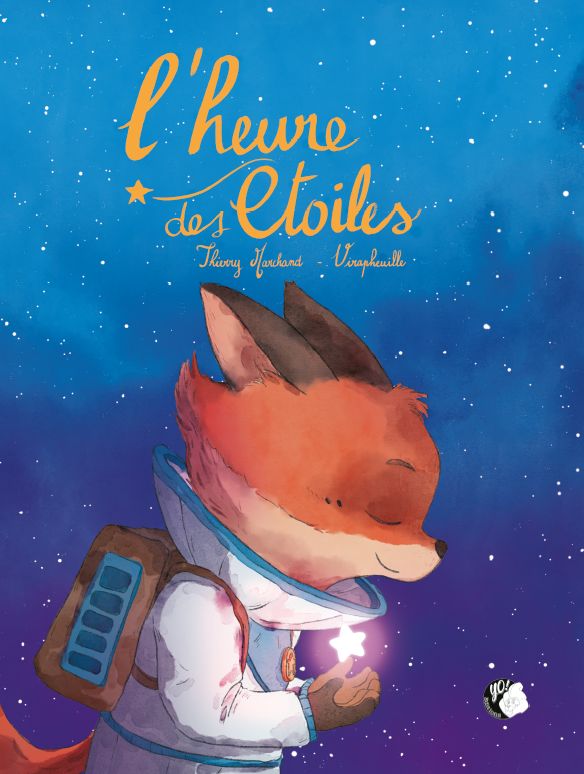 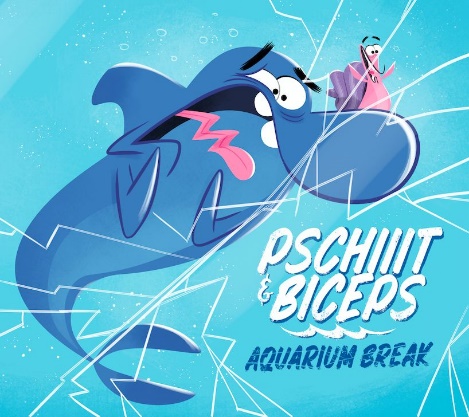 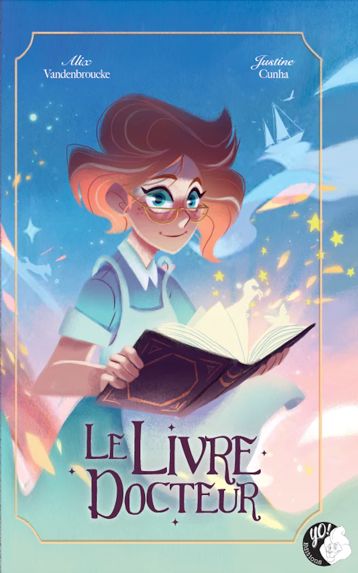 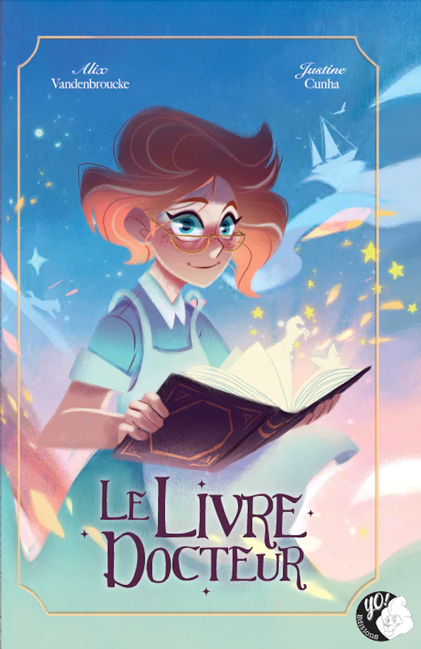 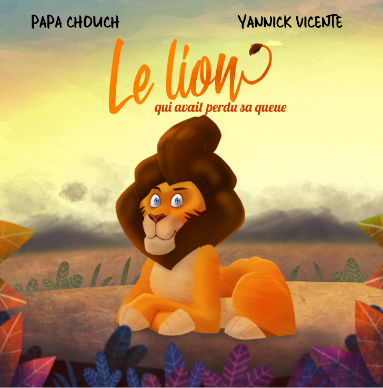 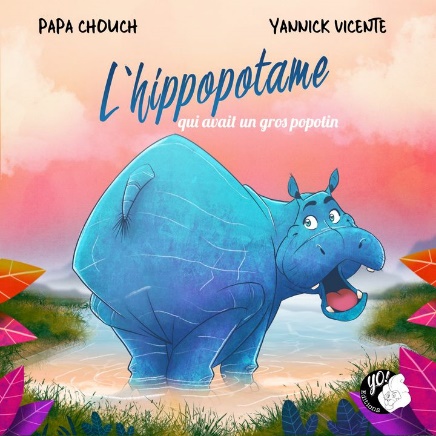 Merci de nous retourner votre commande avant le (insérer la date).On compte sur vous pour nous soutenir dans cette action !(insérer une signature)